Ackerman Supply Inc. is searching for a Retail Associate for our Osborne location. We need a positive, team player who is self-motivated and ready to learn. Responsibilities include:Assisting customersHelping load large or heavy purchases (lifting 50lbs or more required)Stocking inventoryRunning point of sales systemMaintaining store appearance includes cleaning, making display shelves, and organizing Any experience with light duty mechanical work on rental equipment is preferred but not requiredQualification:Able to life 50lbs or morePrevious retail experience (preferred, not required)Previous customer experience (preferred, not required)The responsibilities described are not a comprehensive list and additional tasks may be assigned to the employee from time to time. We are an equal opportunity employer. All employment is decided on the basis of qualifications, merit, and business need.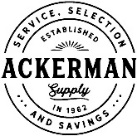 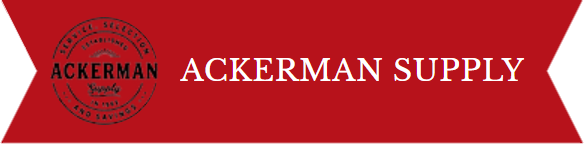 Job:Retail associateLocation:OsborneFT/PT:FULL-TIME OR PART-time